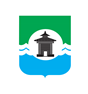 21.02.2023 года № 400РОССИЙСКАЯ ФЕДЕРАЦИЯИРКУТСКАЯ ОБЛАСТЬДУМА БРАТСКОГО РАЙОНАРЕШЕНИЕО внесении изменений в Положение о муниципальном земельном контроле в границах муниципального образования «Братский район», утверждённое решением Думы Братского района от 29 сентября 2021 года № 220В связи с необходимость приведения в соответствие действующему законодательству нормативного правового акта муниципального образования «Братский район», на основании Земельного кодекса Российской Федерации, Федерального закона Российской Федерации от 31 июля 2020 № 248-ФЗ «О государственном контроле (надзоре) и муниципальном контроле в Российской Федерации», Федерального закона Российской Федерации от 06 октября 2003 года № 131-ФЗ «Об общих принципах организации местного самоуправления в Российской Федерации», руководствуясь статьями 30, 46 Устава муниципального образования «Братский район», Дума Братского районаРЕШИЛА:1. Внести в Положение о муниципальном земельном контроле в границах муниципального образования «Братский район», утверждённое решением Думы Братского района от 29 сентября 2021 года № 220 (далее – Положение) следующие изменения:1) абзац 2 пункта 1.5. Положения изложить в следующей редакции: «Непосредственное осуществление муниципального контроля возлагается на Комитет по управлению муниципальным имуществом администрации муниципального образования «Братский район» (далее - КУМИ АМО «Братский район»)»;2) пункт 3.1.3. Положения изложить в следующей редакции: «3.1.3. Доклад о правоприменительной практики осуществления муниципального земельного контроля утверждается распоряжением КУМИ АМО «Братский район», в обязательном порядке проходит публичное обсуждение и размещается на официальном сайте в срок до 01 апреля года, следующего за отчетным годом».2. Настоящее решение вступает в силу со дня его официального опубликования.3. Настоящее решение подлежит официальному опубликованию в газете «Братский район» и размещению на официальном сайте муниципального образования «Братский район» - www.bratsk-raion.ru.Председатель Думы Братского района 	_________________ С.В. КоротченкоМэр Братского района _________________А.С. Дубровин